Temat dnia: Ślimak, Ślimak pokaż rogi19.03.2020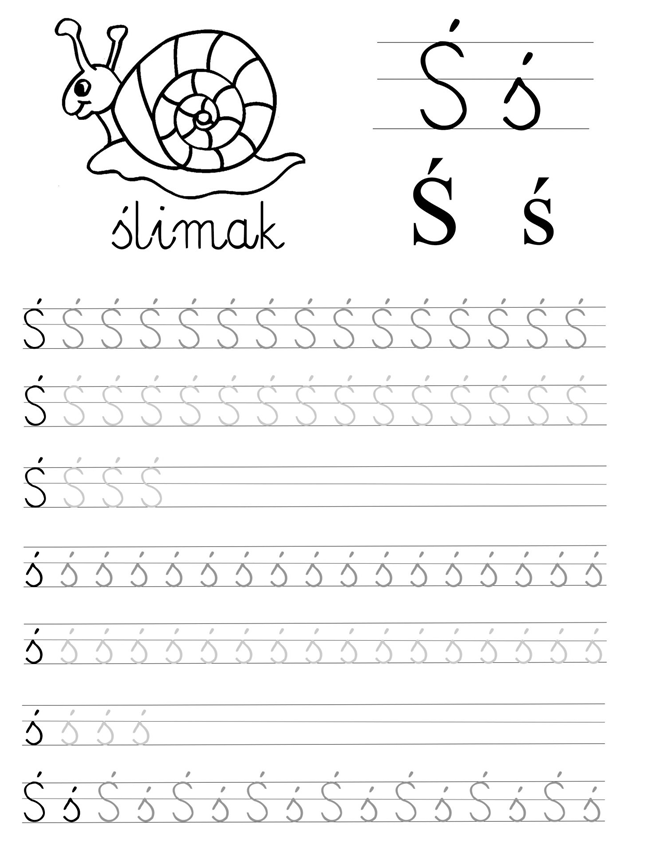 * Zabawa relaksacyjna dla wszystkich członków rodziny „Masaż ślimaków”. Siadamy na dywanie, rysujemy palcem na plecach mamy, taty.. muszlę ślimaka, kreśląc ją wielokrotnie.* Zabawa językowa „Ślimak, ślimak pokaż rogi” – nauka intonacji. Wypowiadanie zdania: Ślimak, ślimak pokaż rogi na różne sposoby- wolno, szybko, głośno, cicho, z zadowoleniem, ze smutkiem, ze złością itd.Opracowała : Ramona Kowalczyk